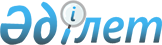 Қызылорда облысы Арал аудандық мәслихатының 2022 жылғы 26 желтоқсандағы № 335 "2023-2025 жылдарға арналған Сексеуіл кентінің бюджеті туралы" шешіміне өзгерістер енгізу туралыҚызылорда облысы Арал аудандық мәслихатының 2023 жылғы 17 қарашадағы № 113 шешімі
      Қызылорда облысы Арал аудандық мәслихаты ШЕШІМ ҚАБЫЛДАДЫ:
      1. Қызылорда облысы Арал аудандық мәслихатының 2022 жылғы 26 желтоқсандағы № 335 "2023-2025 жылдарға арналған Сексеуіл кентінің бюджеті туралы" шешіміне мынадай өзгерістер енгізілсін:
      1-тармақ жаңа редакцияда жазылсын:
      "1. 2023-2025 жылдарға арналған Сексеуіл кентінің бюджеті 1, 2 және 3-қосымшаларға сәйкес, оның ішінде 2023 жылға мынадай көлемдерде бекітілсін:
      1)кірістер – 139 935 мың теңге;
      салықтық түсімдер – 22 426 мың теңге;
      салықтық емес түсімдер - 0;
      негізгі капиталды сатудан түсетін түсімдер – 2670 мың теңге;
      трансферттер түсімі – 114 839 мың теңге;
      2) шығындар – 145 112,3 мың теңге;
      3)таза бюджеттік кредиттеу – 0;
      бюджеттік кредиттер – 0;
      бюджеттік кредиттерді өтеу – 0;
      4)қаржы активтерімен жасалатын операциялар бойынша сальдо – 0;
      қаржы активтерін сатып алу - 0;
      мемлекеттік қаржы активтерін сатудан түсетін түсімдер - 0;
      5)бюджет тапшылығы (профициті) - - 5 177,3 мың теңге;
      6) бюджет тапшылығын қаржыландыру (профицитін пайдалану) – 5 177,3 мың теңге;
      қарыздар түсімі – 0;
      қарыздарды өтеу – 0;
      бюджет қаражатының пайдаланылған қалдықтары – 5 177,3 мың теңге.".
      Аталған шешімнің 1- қосымшасы осы шешімнің қосымшасына сәйкес жаңа редакцияда жазылсын.
      2. Осы шешім 2023 жылғы 1 қаңтардан бастап қолданысқа енгізіледі және ресми жариялауға жатады. Сексеуіл кентінің 2023 жылға арналған бюджеті
					© 2012. Қазақстан Республикасы Әділет министрлігінің «Қазақстан Республикасының Заңнама және құқықтық ақпарат институты» ШЖҚ РМК
				
      Арал аудандық мәслихатының төрағасы 

Б.Турахметов
Арал аудандық мәслихатының
2023 жылғы "17" қарашадағы
№ 113 шешіміне қосымшаАрал аудандық мәслихатының
2022 жылғы "26" желтоқсандағы
№ 335 шешіміне 1-қосымша
Санаты 
Санаты 
Санаты 
Санаты 
2023 жыл сомасы (мың теңге)
Сыныбы 
Сыныбы 
Сыныбы 
2023 жыл сомасы (мың теңге)
Ішкі сыныбы
Ішкі сыныбы
2023 жыл сомасы (мың теңге)
Атауы 
2023 жыл сомасы (мың теңге)
1
2
3
4
5
1. Кірістер
139 935
1
Салықтық түсімдер
22 426
01
Табыс салығы
4288
2
Жеке табыс салығы
4288
04
Меншiкке салынатын салықтар
18 091
1
Мүлiкке салынатын салықтар
438
3
Жер салығы
928
4
Көлік құралдарына салынатын салық
16725
05
Тауарларға, жұмыстарға және қызметтерге салынатын ішкі салықтар
47
3
Табиғи және басқа да ресурстарды пайдаланғаны үшін түсетін түсімдер
47
3
Негізгі капиталды сатудан түсетін түсімдер
2670
01
Мемлекеттік мекемелерге бекітілген мемлекеттік мүлікті сату
2670
1
Мемлекеттік мекемелерге бекітілген мемлекеттік мүлікті сату
2670
4
Трансферттердің түсімдері
114 839
02
Мемлекеттiк басқарудың жоғары тұрған органдарынан түсетiн трансферттер
114 839
3
Аудандардың (облыстық маңызы бар қаланың) бюджетінен трансферттер
114 839
Функционалдық топ
Функционалдық топ
Функционалдық топ
Функционалдық топ
2023 жыл сомасы
Бюджеттік бағдарламалардың әкімшісі
Бюджеттік бағдарламалардың әкімшісі
Бюджеттік бағдарламалардың әкімшісі
2023 жыл сомасы
Бағдарлама 
Бағдарлама 
2023 жыл сомасы
Атауы 
2023 жыл сомасы
2. Шығындар
145 112,3
01
Жалпы сипаттағы мемлекеттік қызметтер
86 049
124
Аудандық маңызы бар қала, ауыл, кент, ауылдық округ әкімінің аппараты
86 049
001
Аудандық маңызы бар қала, ауыл, кент, ауылдық округ әкімінің қызметін қамтамасыз ету жөніндегі қызметтер
85 379
022
Мемлекеттік органның күрделі шығыстары
670
07
Тұрғын үй-коммуналдық шаруашылық
7 804,5
124
Аудандық маңызы бар қала, ауыл, кент, ауылдық округ әкімінің аппараты
7 804,5
008
Елде мекендердегі көшелерді жарықтандыру
3033
009
Елдi мекендердiң санитариясын қамтамасыз ету
3 960
011
Елді мекендерді абаттандыру мен көгалдандыру
811,5
08
Мәдениет, спорт, туризм және ақпараттық кеңістiк
35 010
124
Аудандық маңызы бар қала, ауыл, кент, ауылдық округ әкімінің аппараты
35 010
006
Жергілікті деңгейде мәдени-демалыс жұмысын қолдау
35 010
13
Басқалар
16 248,8
124
Аудандық маңызы бар қала, ауыл, кент, ауылдық округ әкімінің аппараты
16 248,8
040
Өңірлерді дамытудың 2025 жылға дейінгі мемлекеттік бағдарламасы шеңберінде өңірлерді экономикалық дамытуға жәрдемдесу бойынша шараларды іске асыруға ауылдық елді мекендерді жайластыруды шешуге арналған іс-шараларды іске асыру
16 248,8
3. Таза бюджеттік кредит беру
0
Бюджеттік кредиттер
0
5
Бюджеттік кредиттерді өтеу
0
4. Қаржы активтерімен жасалатын операциялар бойынша сальдо
0
Қаржы активтерін сатып алу
0
5. Бюджет тапшылығы (профициті)
-5 177,3
6. бюджет тапшылығын қаржыландыру (профицитін пайдалану)
5 177,3
8
Бюджет қаражаты қалдықтарының қозғалысы
5 177,3
1
Бюджет қаражаты қалдықтары
5 177,3
01
Бюджет қаражатының бос қалдықтары
5 177,3
2
Есепті кезең соңындағы бюджет қаражатының қалдықтары
0
01
Есепті кезеңнің соңындағы бюджет қаражатының қалдықтары
0